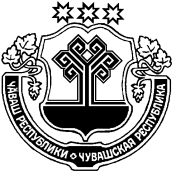 Об  утверждении  Методики   прогнозированияпоступлений доходов в  бюджет Большеатменскогосельского поселения Красночетайского  района ЧувашскойРеспублики, главным администратором  которых  является  администрация сельского поселенияВ соответствии с пунктом 1 статьи 160.1 Бюджетного кодекса Российской Федерации, постановлением Правительства Российской Федерации от 23 июня 2016 г. № 574 «Об общих требованиях к методике прогнозирования поступлений доходов в бюджеты бюджетной системы Российской Федерации», администрация Большеатменского  сельского поселения Красночетайского района Чувашской Республики постановляет:1. Утвердить Методику прогнозирования поступлений доходов в бюджет Большеатменского сельского поселения Красночетайского района Чувашской Республики, главным администратором которых является администрация сельского поселения (Приложение №1).2. Настоящее постановление вступает в силу после его  официального опубликования в периодическом печатном издании «Вестник Большеатменского сельского поселения».3. Контроль за исполнением настоящего постановления оставляю за собойГлава Большеатменскогосельского поселения                                                                           Т.В.АртемьеваПриложение №1Утверждена постановлениемадминистрации Большеатменского сельского поселенияКрасночетайского  района                                                                                                                       от 07.10.2016г.№ 69Методикапрогнозирования поступлений доходов в бюджет Большеатменского сельского поселения Красночетайского района Чувашской Республики, главным администратором которых является администрация сельского поселенияОбщие положенияНастоящая  Методика прогнозирования поступлений доходов в бюджет Большеатменского сельского поселения Красночетайского района Чувашской Республики определяет основные принципы прогнозирования доходов, главным администратором которых является администрация сельского поселения. Прогнозирование доходов осуществляется в соответствии со следующими методами расчета:- прямой расчет (расчет основан на непосредственном использовании прогнозных значений объемных и стоимостных показателей, уровней ставок и других показателей, определяющих прогнозный объем поступлений прогнозируемого вида доходов);- усреднение (расчет на основании усреднения годовых объемов доходов не менее чем за 3 года или за весь период поступления  соответствующего  вида доходов в случае, если он не превышает 3 года).2.Порядок прогнозирования доходов  в бюджет Большеатменского сельского поселения Красночетайского района Чувашской Республики, главным администратором которых является администрация сельского поселенияПрогнозирование поступлений доходов в бюджет Большеатменского сельского поселения Красночетайского района Чувашской Республики осуществляется в соответствии с Бюджетным кодексом Российской Федерации, Решением Собрания депутатов  от 30.06. 2014 года  № 2 «Об утверждении Положения о регулировании бюджетных правоотношений в Большеатменском сельском поселении Красночетайского района Чувашской Республики» на основе:-основных показателей прогноза социально-экономического развития Большеатменского сельского поселения Красночетайского района Чувашской Республики, одобренных администрацией сельского поселения;-нормативов зачисления в доход  бюджета сельского поселения неналоговых доходов;- отчетности об исполнении бюджета Большеатменского сельского поселения Красночетайского района Чувашской Республики (данные о фактическом поступлении доходов);-ожидаемого объема поступлений доходов в текущем финансовом году.Расчет прогнозных поступлений доходов в бюджет Большеатменского сельского поселения Красночетайского района Чувашской Республики на очередной финансовый год и плановый период осуществляется с учетом интенсивности изменения поступления доходов по видам доходов в следующем порядке:2.1. Государственная пошлина (коды бюджетной классификации 1 08 04020 01 10 0000 110, 1 08 07175 01 10 0000 110);а) используется метод прямого счета;б) прогнозирование поступлений в бюджет района государственной пошлины осуществляется исходя из ожидаемого поступления за текущий год и показателей, характеризующих увеличение (уменьшение) количества регистрационных действий на очередной финансовый год и (или) размеров государственной пошлины, установленных главой 25.3 Налогового кодекса Российской Федерации.Прогнозируемый объем поступления государственной пошлины в бюджет поселения рассчитывается по формуле:Пгос. = Отек. * К +/- Д, где:Пгос. – сумма государственной пошлины, прогнозируемая к поступлению в бюджет поселения;Отек. – ожидаемое поступление государственной пошлины в бюджет поселения в текущем финансовом году;К – коэффициент, характеризующий динамику поступлений государственной пошлины в текущем году по сравнению с отчетным годом;Д – дополнительные (+) или выпадающие (-) доходы местного бюджета по государственной пошлине в прогнозируемом году, связанные с изменениями налогового и бюджетного законодательства.2.2. Проценты, полученные от предоставления бюджетных кредитов внутри страны за счет средств  бюджетов поселений  (код бюджетной классификации доходов -  1 11 03050 10 0000 120):а)  используется метод прямого счета;б) для расчета поступлений процентов,  полученных от предоставления бюджетных кредитов учитываются:-  график уплаты процентов по предоставленному бюджетному кредиту;- объем бюджетных кредитов, планируемый к предоставлению в прогнозируемом году;- объем недополученных процентов  при досрочном погашении кредитов;в) формула расчета:Пнд = Пожид,где:Пнд – прогноз поступлений доходов наочередной финансовый года;Пожид– ожидаемый объем поступлений доходов в текущем финансовом году;Ожидаемый объем поступлений доходов в текущем финансовом году рассчитывается по формуле:Пожид = Пф + (По -Нп), где:Пф – фактический объем поступлений доходов за истекшийпериод  текущего финансового года;По –ожидаемый объем поступлений доходов за оставшийся период текущего финансового года;Нп– недополученный объем процентов за оставшийся период текущего финансового года в связи с досрочным погашением кредита.Недополученные проценты (Нп) рассчитываются по формуле:Нп= ∑БК x Ст/100 x Дн, где:∑БК – сумма предоставленного бюджетного кредита;Ст – процентная ставка за пользование кредитом;Дн – количество дней досрочного погашения кредита.2.3.Доходы, получаемые в виде арендной платы, а также средства от продажи права на заключение договоров аренды заземли, находящиеся в собственности поселений (за исключением имущества муниципальных бюджетных и автономных учреждений) (код бюджетной классификации –1 11 05025 10 0000 120):а)  используется метод прямого счета;б) доходы, получаемые в виде арендной платы за земельные участки, а также средства от продажи права на заключение договоров аренды за земли, находящиеся в собственности поселений (за исключением земельных участков муниципальных бюджетных и автономных учреждений) в бюджет муниципального образования рассчитываются по следующей формуле:П=Нп+Вп, гдеП - прогноз поступления арендной платы за землю в бюджет сельского поселения;Нп - сумма начисленных платежей по арендной плате за землю в бюджет сельского поселения;Вп - оценка выпадающих (дополнительных) доходов от сдачи в аренду земли муниципального образования в связи с выбытием (приобретением) объектов  аренды (продажа (передача) земельных участков, заключение дополнительных договоров, изменение видов целевого использования и др.).        2.4. Доходы от сдачи в аренду имущества, находящегося в оперативном управлении органов управления поселений и созданных ими учреждений (за исключением имущества муниципальных бюджетных и автономных учреждений) (код бюджетной классификации – 1 11 05035 10 0000 120, 1 11 0850 10 0000 120, 1 11 09035 10 0000 120 1 11 09045 10 0000 120):а)  используется метод прямого счета;  б) доходы от сдачи в аренду имущества, находящегося в оперативном управлении органов управления поселений и созданных ими учреждений (за исключением имущества муниципальных бюджетных и автономных учреждений) в бюджет сельского поселения рассчитываются по формуле:П = Нп х К  +Вп, гдеП - прогноз поступления доходов от сдачи в аренду имущества в бюджет сельского поселения;Нп - сумма начисленных платежей по арендной плате за недвижимое имущество в  бюджет сельского поселения;Вп - оценка выпадающих (дополнительных) доходов от сдачи в аренду имущества муниципального образования в связи с выбытием (приобретением) объектов недвижимости (продажа (передача) имущества, заключение дополнительных договоров, изменение видов целевого использования и др.);К – коэффициент индексации базовой ставки арендной платы за  нежилых помещений. 2.5. Прочие доходы от оказания платных услуг (работ) получателями средств бюджетов поселений  (код бюджетной классификации доходов - 1 13 0199510 0000 130) и компенсации затрат  бюджетов поселений (код бюджетной классификации доходов -   1 13 02995 05 0000 130):а) используется метод прямого счета и метод усреднения;б) для расчета поступлений доходов от оказания платных услуг (работ) и компенсации затратучитываются:- объем ожидаемых платежей в текущем финансовом году за вычетом поступлений, носящих разовый характер;- объем дополнительных (или выпадающих) доходов бюджета поселения в очередном финансовом году;- изменение  объема оказываемых  услуг  в соответствии с нормативными правовыми актами Российской Федерации,  Чувашской Республики и района;в) формула расчета:Пнд = Пожид x Кпост, где:Кпост – коэффициент поступлений.Ожидаемый объем поступлений доходов рассчитывается по формуле:Пожид = Пф + По;Коэффициент поступлений (Кпост) рассчитывается в зависимости от объема поступления доходов за последние пять лет (с учетом поправок на изменение законодательства Российской Федерации и Чувашской Республики) по формуле:Кпост =(Постi/Постi-1+ Постi-1/Постi-2 и т.д.)/5, где:Постi – фактическое поступление доходов за отчетный год;Постi-1 – фактическое поступление за год, предшествующий отчетному финансовому году и т.д.2.6.Доходы отреализации имущества, находящегося в собственности (за исключением имущества муниципальных бюджетных и автономных учреждений, а также имущества муниципальных унитарных предприятий, в том числе казенных) (коды бюджетной классификации– 1 14 01050 10 0000 410, 1 14 02052 10 0000 410, 1 14 02052 10 0000 440, 1 14 0205310 0000 410, 1 14 02053 10 0000 440, 1 14 03050 10 0000 410, 1 14 03050 10 0000 440, 1 14 04050 10 0000 420);Прогноз поступлений доходов от реализации имущества, находящегося в собственности поселений (за исключением имущества муниципальных бюджетных и автономных учреждений, а также имущества муниципальных унитарных предприятий, в том числе казенных), производится в соответствии с прогнозной программой приватизации муниципального имущества Красночетайского  района, утвержденной решением  Собрания депутатов Красночетайского района. 2.7. Доходы от продажи земельных участков, находящихся в собственности поселений  (за исключением земельных участков муниципальных бюджетных и автономных учреждений) (код бюджетной классификации – 1 14 0602510 0000 430);а) используется метод прямого счета;б) прогноз поступлений доходов от продажи земельных участков,  находящиеся в собственности поселений (за исключением земельных участков муниципальных бюджетных и автономных учреждений) производится на основании прогнозов продаж земельных участков, находящиеся в муниципальной собственности, на очередной финансовый год и плановый период;в) прогноз поступлений от продажи земельных участков в бюджет муниципального района определяется по следующей формуле:П = Vпр x К, где:П - прогноз поступлений доходов от продажи земли в бюджет поселения;Vпр - показатель, учитывающий объем продаж земельных участков;К - коэффициент, учитывающий индексацию нормативной цены земли.   2.8. Платежи, взимаемые органами местного самоуправления (организациями) поселений за выполнение определенных функций (код бюджетной классификации – 1 15 02050 10 0000 140), штрафы, санкции, возмещение ущерба(коды бюджетной классификации    доходов  -  1 16 18050 10 0000 140, 1 16 25085 10 0000 140, 1 16 3200 10 0000 140, 1 16 33050 10 0000 140, 1 16 90050 10 0000 140);а) используется метод прямого счета и метод усреднения;б) для расчета поступлений штрафов, санкций, возмещение ущерба учитываются: - объем ожидаемых поступлений в текущем финансовом году за вычетом поступлений штрафов и иных сумм в возмещение ущерба, носящих разовый характер;- объем дополнительных (или выпадающих) доходов бюджета Красночетайского района, связанных с планируемым изменением в очередном финансовом году объемов проверок;- изменение законодательства Российской Федерации и Чувашской Республики; - повышение взыскиваемостиденежных взысканий (штрафов) и иных сумм в возмещение ущерба в очередном финансовом году;в) формула расчетаПнд = Пожид x Кпост2.9. Прочие неналоговые доходы (коды бюджетной классификации доходов–1 17 01050 10 0000 180, 1 17 02020 10 0000 180, 1 17 05050 10 0000 180).Доходы имеют несистемный характер поступлений.3.0.Для исчисления безвозмездных поступлений от других бюджетов бюджетной системы Российской Федерации прогноз ожидаемого объема безвозмездных поступлений определяется  на основании объема расходов соответствующего  бюджета бюджетной системы Российской Федерации в случае, если такой объем расходов определен. При этом для расчета безвозмездных поступлений в бюджет поселения из  бюджета Красночетайского района учитываются:- распределение субсидий, субвенций и иных межбюджетных трансфертов по бюджетам муниципальных районов в проекте закона Чувашской Республики о республиканском бюджете Чувашской Республики;- распределение субсидий, субвенций и иных межбюджетных трансфертов бюджетам муниципальных районов отдельными решениями Кабинета Министров Чувашской Республики. ЧĂВАШ    РЕСПУБЛИКИХĔРЛĔ ЧУТАЙ РАЙОНĔМАН ЭТМЕН  ЯЛ  ПОСЕЛЕНИЙĚН АДМИНИСТРАЦИЙĔЧУВАШСКАЯ РЕСПУБЛИКА КРАСНОЧЕТАЙСКИЙ РАЙОНАДМИНИСТРАЦИЯ БОЛЬШЕАТМЕНСКОГО СЕЛЬСКОГО ПОСЕЛЕНИЯ ЙЫШĂНУ 07.10.2016  69 №                     Ман Этмен ялёПОСТАНОВЛЕНИЕ07.10.2016 № 69д.Большие Атмени